Afr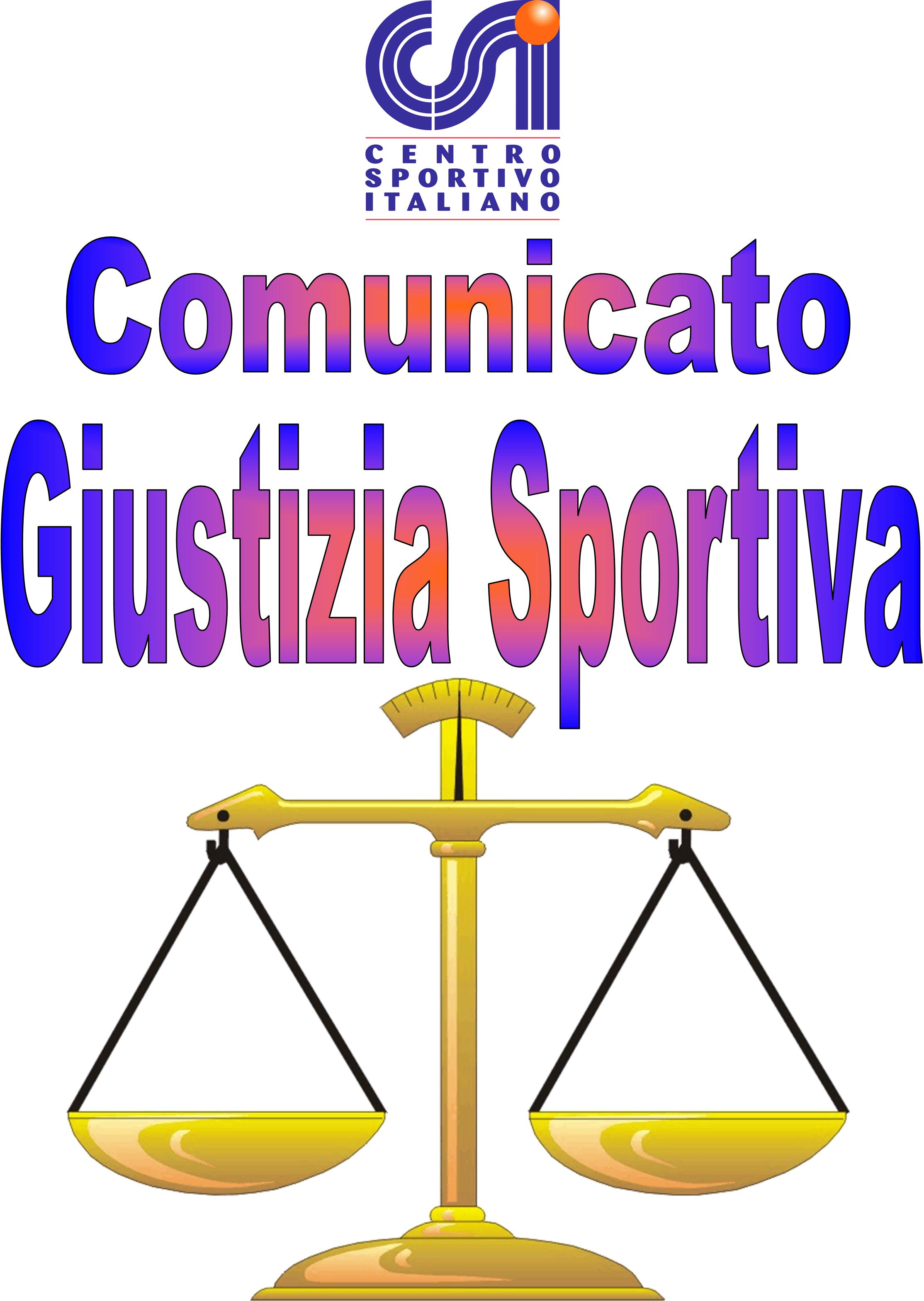 Comunicato Ufficiale nr. 04 – DATA 10 – 10 - 2016                                     Calcio a 5 Terni LeagueRISULTATI CALCIO A 5SERIE APROVVEDIMENTI DISCIPLINARI CALCIO A 5 SERIE ACARTELLINO AZZURRONominativo:                                                                                                    SocietàGIOCATORI AMMONITINominativo:                                                                                                      SocietàPaolo Marconi                                                                                                Black HatsSamuele Arienzo                                                                                             White DevilsMatteo Bizzarri                                                                                                White DevilsGIOCATORI ESPULSINominativo:                                 turni di squalifica                                        SocietàRiccardo Maggi                                         2                                                   B.B Milf(Espressioni offensive nei confronti dell'ufficiale di gara).Luca Palmieri                                             2                                                   B.B Milf(Espressioni offensive nei confronti dell'ufficiale di gara).Simone Decrescenzo                                  2                                                    B.B Milf                       (Espressioni offensive nei confronti dell'ufficiale di gara).SERIE B GIR.ASERIE B GIR. BPROVVEDIMENTI DISCIPLINARI CALCIO A 5 SERIE BAmmenda di € 10,00 alla società “ A.C Pikkia “ per incompletezza distinta gara .CARTELLINO AZZURRONominativo:                                                                                                                       SocietàFerdinando Bassone                                                                                   New Terni UnitedGIOCATORI AMMONITINominativo:                                                                                                      SocietàMichele Luzzi                                                                                             F.C POV CesureRiccardo Mammuccari                                                                                A.C PikkiaAndrea Mortaro                                                                                           Leicesterni City F.CAndrea Giogli                                                                                               Caffè VillagloriGIOCATORI ESPULSINominativo:                                 turni di squalifica                                        SocietàMelsed Cercizi                                          1                                                   A.C Pikkia( Doppia Ammonizione ).                                                                      SERIE C GIR. ASERIE C GIR. BPROVVEDIMENTI DISCIPLINARI CALCIO A 5 SERIE CCARTELLINO AZZURRONominativo:                                                                                                    SocietàLuca Galeazzi                                                                                              Desperados                                                                                                                        GIOCATORI AMMONITINominativo:                                                                                                      SocietàValerio Vitali                                                                                                  You PontCristian Florio                                                                                                Liverpolli F.CFrancesco Furlan                                                                                            L'Asino D'OroSamma Chan                                                                                                   Real Fravì AmeliaRiccardo Martelli                                                                                            Oromix FutsalGIOCATORI ESPULSINominativo:                                 turni di squalifica                                        SocietàNico Romani                                             2                                                F.C Rosko( Espressioni offensive nei confronti dell'ufficiale di gara).Comunicato Ufficiale nr. 04 – DATA 10 – 10 - 2016                              Calcio a 8 Terni LeagueRisultati  CALCIO A 8PROVVEDIMENTI DISCIPLINARI CALCIO A 8Ammenda Di € 10,00 alla società  “A.C.F La Stella” per incompletezza distinta gara .Ammenda di € 10,00 alla società  “ I Faggiani ” Per ritardato Inizio gara , ritardata presentazione atleta.Ammenda di € 15,00 alla società  “ D.T Advice Me ” per proteste collettive di tesserati in panchina.CARTELLINO AZZURRONominativo:                                                                                                     SocietàGIOCATORI AMMONITINominativo:                                                                                                      SocietàMichele Luzi                                                                                                    EaglesGianmichele Passeri                                                                                         Asppico CalcioDaniele Prosperini                                                                                            I FaggianiLuca Manciucca                                                                                                I FaggianiRaffaele Marigliano                                                                                          Drink TeamDaniel Fulvi                                                                                                      F.C Lupi PeopleGianmarco Valentini                                                                                         The PiratesGIOCATORI ESPULSINominativo:                                 turni di squalifica                                        SocietàPROVVEDIMENTI A CARICO DEI GIOCATORI                                                                                 Il Giudice sportivo051A A.C Denti – Black Hats2 - 7 V.P.D054A Papa Boys – Clinica Iphone AxN3 - 2060A Perticara Club – Centro Tim Luca Luzi8 - 2061A White Devils – B.B Milf8 - 3 V.P.D064A Acqua & Sapone – Ares C54 - 6048BA Time Out Futsal – New Team6 - 2049BA Tranneusai F.C – Flash Team9 - 3050BA Vinitaly Futsal - Panzathinaikos6 - 5055BA Arcistufo – D.T Advice Me6 - 17058BB Real Brodolini – New Terni United14 - 6 V.P.D059BB Caffè Villaglori – F.C La Dolce Vita6 - 7 V.P.D063BB A.C Pikkia – Leicesterni City F.C1 - 3 V.P.D065BB Torre Orsina Conad Arca – F.C POV Cesure9 - 5 V.P.D052CA Real Fravì Amelia – Falsi Invalidi6 - 7 V.P.D053CA You Pont – Liverpolli F.C2 - 5 V.P.D056CA Nuova Sanitaria – L'Asino D'oro3 - 4 V.P.D066CA Borus Snai - Desperados11 - 2 V.P.D057CB Seleccion Albiceleste – F.P.P Casali4 - 0062CB Atletico Brodolini – F.C Rosko11 - 0 V.P.D067CB Sello Boys F.C – Oromix Futsal12 - 2 V.P.D068CB Real Cafè Noir - Kospea9 - 2021 Eagles – F.C La Dolce Vita2 - 5 V.P.D022 B.B Milf – A.C.F La Stella 1 - 4 V.P.D023 Asppico Calcio – West Tern2 - 1 V.P.D024 Black Hats – Triola Sport ClinicRinviata d.d.d025 Gunners Figt – I Faggiani1 - 0 V.P.D026 D.T Advice Me – Real Colizzati3 - 2 V.P.D027 C.D.S Terni – Torre Orsina Conad ArcaRinviata d.d.d028 Drink Team – Pro Diletta 19915 - 0 V.P.D029 F.C Lupi People - Intersport4 - 3 V.P.D030 Clinica Iphone AxN – The Pirates6 - 1 V.P.D